						c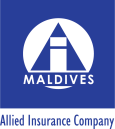  އެލައިޑް އިންޝުއަރަންސް ކޮމްޕެނީ އޮފް ދަ މޯލްޑިވްސް ޕްރައިވެޓް ލިމިޓެޑް   މާލެ، ދިވެހިރާއްޖެ                                                                އިޢުލާން ނަމްބަރ:AI/IUL/2018/044  އިޢުލާންއަންދާސީ ހިސާބު ބޭނުންވެއްޖެ          މި ކުންފުނީގެ ބެލުމުގެ ދަށުގައިވާ ބިއްލޫރި، ޕްލާސްޓިކް އަދި މުށި ތަށި ނީލަން އުސޫލުން ވިއްކާލަން ބޭނުންވެއެވެ.              ވީމާ، މިކަމަށް ޝައުޤުވެރިވެލައްވާ ފަރާތްތަކުން 24 ޑިސެމްބަރ 2018 ވާ ހޯމަ ދުވަހުގެ ހެނދުނު 11:00 އަށް މިކުންފުނީގެ ހެޑް އޮފީހަށް (ސިޓީ ސްކެއަރ 5 ވަނަ ފަންގިފިލާ) ވަޑައިގެން މަޢުލޫމާތު ސާފުކުރެއްވުމަށްފަހު 27 ޑިސެމްބަރ 2018 ވާ ބުރާސްފަތި ދުވަހުގެ 11:00 އަށް އަންދާސީ ހިސާބު ހުށަހެޅުއްވުން އެދެމެވެ.             އަގު ހުށަހެޅުމުގެ ފުރުސަތު ލިބިވަޑައިގަންނަވާނީ ހަމައެކަނި މަޢުލޫމާތު ސާފުކުރުމަށް ހާޟިރުވާ ފަރާތްތަކަށްށެވެ.                   7D  1440                                     19 ޑިސެމްބަރ 2018 